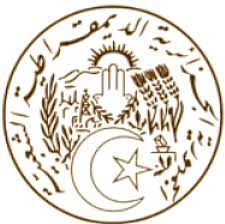 REPUBLIQUE ALGERIENNE DEMOCRATIQUE ET POPULAIREDéclaration de la délégation algérienne                                  40ème session du Groupe de travail sur l’EPU ------------EPU de VenezuelaGenève, le 25 janvier 2022Madame la Présidente,La délégation algérienne souhaite une chaleureuse bienvenue à la délégation du Venezuela et la remercie pour la présentation de son rapport.Elle reconnaît les efforts déployés par le Gouvernement vénézuélien pour surmonter la situation socioéconomique difficile qui a eu une incidence sur la capacité du pays à réaliser les progrès souhaités dans la promotion et la protection des droits de l'homme. Dans un esprit d'engagement constructif, ma délégation souhaite proposer les recommandations suivantes : Garantir davantage les droits de l'homme, en particulier ceux des groupes les plus vulnérables, grâce à des politiques publiques efficaces.Poursuivre la coopération et l'assistance technique avec le Haut-Commissariat aux droits de l'homme et d'autres agences internationales pour renforcer la promotion de ces droits fondamentaux. Combattre la violence à l'égard des femmes et des filles grâce à des mesures préventives coordonnées et globales, et garantir l'accès à la justice et à des voies de recours pour les victimes. Je vous remercie.Time speaking 55 secMISSION PERMANENTE D’ALGERIEAUPRES DE L’OFFICE DES NATIONS UNIES A GENEVE ET DES ORGANISATIONS INTERNATIONALES EN SUISSEالبعثة الدائمة للجزائر لدى مكتب الأمم المتحدة بجنيف والمنظمات الدولية بسويسرا